Государственное автономное образовательное учреждениевысшего образования Ленинградской области
ЛЕНИНГРАДСКИЙ ГОСУДАРСТВЕННЫЙ УНИВЕРСИТЕТ ИМЕНИ А. С. ПУШКИНАРАБОЧАЯ ПРОГРАММа общепрофессиональной дисциплины ОП.06 Основы теории информации по специальности среднего профессионального образования 09.02.05 Прикладная информатика (по отраслям)Санкт-Петербург2020Рабочая программа общепрофессиональной дисциплины ОП.06 Основы теории информации разработана на основе Федерального государственного образовательного стандарта среднего общего образования от 13.08.2014г. (Приказ Минобрнауки России №1001) по специальности среднего профессионального образования 09.02.05 Прикладная информатика (по отраслям).Организация-разработчик: ГАОУ ВО ЛО «ЛГУ им. А.С. Пушкина».Разработчик:  Бокучава Татьяна Петровна, преподаватель ГАОУ ВО ЛО «ЛГУ им. А.С. Пушкина».Рассмотрено на заседании ПЦК профессиональных дисциплин.Протокол № 1 от «31» августа 2020 г.1. ПАСПОРТ рабочей ПРОГРАММЫ УЧЕБНОЙ ДИСЦИПЛИНЫОСНОВЫ ТЕОРИИ ИНФОРМАЦИИ1.1. Область применения рабочей программыРабочая программа учебной дисциплины «Основы теории информации» является частью ППССЗ в соответствии с ФГОС по специальности СПО 09.02.05 «Прикладная информатика (по отраслям)», входящей в состав укрупненной группы специальностей 09.00.00 Информатика и вычислительная техника.Обучение по дисциплине ведется на русском языке.При реализации программы учебной дисциплины методы и средства обучения и воспитания, образовательные технологии не могут наносить вред физическому или психическому здоровью обучающихся1.2. Место учебной дисциплины в структуре ППССЗ:В учебном плане ППССЗ учебная дисциплина «Основы теории информации» входит в состав ОП.00 Общепрофессиональные дисциплины профессионального цикла специальности СПО 09.02.05 «Прикладная информатика (по отраслям)».1.3. Цели и задачи учебной дисциплины – требования к результатам освоения учебной дисциплины:В результате освоения учебной дисциплины обучающийся должен:уметь:применять правила недесятичной арифметики;переводить числа из одной системы счисления в другую;повышать помехозащищенность и помехоустойчивость передачи информации;кодировать информацию (символьную, числовую, графическую, звуковую, видео);сжимать и архивировать информацию.знать:основные понятия теории информации;виды информации и способы представления ее в электронно-вычислительных машинах (ЭВМ);свойства информации;меры и единицы измерения информации;принципы кодирования и декодирования;основы передачи информации;каналы передачи информации.В результате изучения дисциплины должны быть сформированы следующие компетенции:общие  компетенцииОК 1.  Понимать сущность и социальную значимость своей будущей профессии, проявлять к ней устойчивый интерес. ОК 2.  Организовывать собственную деятельность, выбирать типовые методы и способы выполнения профессиональных задач, оценивать их эффективность и качество. ОК 3.  Принимать решения в стандартных и нестандартных ситуациях и нести за них ответственность. ОК 4.  Осуществлять поиск и использование информации, необходимой для эффективного выполнения профессиональных задач, профессионального и личностного развития. ОК 5.  Использовать информационно-коммуникационные технологии в профессиональной деятельности. ОК 6.  Работать в коллективе и в команде, эффективно общаться с коллегами, руководством, потребителями. ОК 7.  Брать на себя ответственность за работу членов команды (подчиненных), за результат выполнения заданий. ОК 8.  Самостоятельно определять задачи профессионального и личностного развития, заниматься самообразованием, осознанно планировать повышение квалификации. ОК 9.  Ориентироваться в условиях частой смены технологий в профессиональной деятельности.профессиональные компетенции:ПК 1.1. Обрабатывать статический информационный контент.ПК 1.2. Обрабатывать динамический информационный контентПК 1.3. Моделировать в пакетах трехмерной графики.ПК 2.1. Проводить исследование объекта автоматизации.ПК 3.2. Осуществлять продвижение и презентацию программного продукта.1.4. Рекомендуемое количество часов на освоение программы учебной дисциплины:Максимальная учебная нагрузка – 237 часов, в том числе:обязательная аудиторная учебная нагрузка – 169 ч.;самостоятельная работа обучающегося – 52 ч.;консультации – 16ч.2. структура и содержание учебной дисциплины2.1. Объем учебной дисциплины и виды учебной работы2.2 Тематический план и содержание учебной дисциплиныЕН. 02 «Основы теории информации»Для характеристики уровня освоения учебного материала используются следующие обозначения:1. – ознакомительный (узнавание ранее изученных объектов, свойств); 2. – репродуктивный (выполнение деятельности по образцу, инструкции или под руководством)3. – продуктивный (планирование и самостоятельное выполнение деятельности, решение проблемных задач.3. УСЛОВИЯ РЕАЛИЗАЦИИ ПРОГРАММЫ УЧЕБНОЙ ДИСЦИПЛИНЫ3.1  Требования к материально-техническому обеспечениюЗанятия проводятся в кабинете теории информации (аудитория 408), который имеет оснащение: компьютер преподавателя, мультимедийный проектор, экран, маркерная доска, столы и стулья обучающихся, стол и стул преподавателя, наборы демонстрационного оборудования и учебно-наглядных пособийWindows 7 x64Подписка: Microsoft Imagine PremiumИдентификатор подписки: 61b01ca9-5847-4b61-9246-e77916134874Акт предоставления прав №Tr043209 от 06.09.2016"Microsoft Office 2016Лицензионный договор №159 на передачу не исключительных прав на программы для ЭВМ от 27 июля 2018 г.Подписка: Windows 7 x64Идентификатор подписки: 61b01ca9-5847-4b61-9246-e77916134874Акт предоставления прав №Tr043209 от 06.09.2016Microsoft Office 2016 - Лицензионный договор №159 на передачу не исключительных прав на программы для ЭВМ от 27 июля 2018 г.Помещение для самостоятельной работы (аудитория 213) укомплектовано оборудованием: компьютеры для обучающихся с подключением к сети "Интернет" и обеспечением доступа в электронную информационно-образовательную среду, компьютер преподавателя, мультимедийный проектор, столы и стулья обучающихся, стол и стул преподавателя, доска маркерная.Windows 7 x64	Подписка: Microsoft Imagine PremiumИдентификатор подписки: 61b01ca9-5847-4b61-9246-e77916134874Акт предоставления прав №Tr043209 от 06.09.2016"Microsoft Office 2016	Лицензионный договор №159 на передачу не исключительных прав на программы для ЭВМ от 27 июля 2018 г.Информационное обеспечение обученияОсновная литература:1. Глотова М. Ю. Математическая обработка информации: Учебник и практикум для СПО/ М. Ю. Глотова, Е. А. Самохвалова. –  2-е изд., испр. и доп. –  М.: Издательство Юрайт, 2018. –  347 с. –  (Серия: Профессиональное образование). – Режим доступа: http://www.biblio-online.ru/2. Потапова А.Д. Прикладная информатика: Учебно-методическое пособие/ А.Д. Потапова. – Минск: РИПО, 2015. – 252 с. – Режим доступа: http:// biblioclub.ruДополнительная литература:1. Хохлов Г.И. Основы теории информации: Учебник/ Г.И. Хохлов. – 3-е изд., стереотипное. – М.: ИЦ «Академия», 2018. – 368 с. – (Профессиональное образование).2. Штыков В. В. Введение в радиоэлектронику: Учебник и практикум для СПО/  В. В. Штыков. – 2-е изд., испр. и доп. – М.: Издательство Юрайт, 2018. – 228 с. – (Серия: Профессиональное образование). – Режим доступа: http://www.biblio-online.ru/Электронные библиотеки:1. ЭБС Университетская библиотека онлайн. – Режим доступа: http://www.biblioclub.ru/2. ЭБС Юрайт. – Режим доступа: http://www.biblio-online.ru/3. ЭБС IPRbooks. – Режим доступа: http://www.iprbookshop.ru/ 4. КОНТРОЛЬ И ОЦЕНКА РЕЗУЛЬТАТОВ ОСВОЕНИЯ УЧЕБНОЙ ДИСЦИПЛИНЫ4.1 Контроль и оценка результатов освоения учебной дисциплины осуществляются посредством текущего контроля знаний и промежуточной аттестации. Текущий контроль проводится на любом из видов учебных занятий. Его результаты учитываются в промежуточной аттестации. Промежуточная аттестация проводится в 3 и 5 семестре в форме дифференцированного зачета, а в 6 семестре в форме экзамена4.2. Фонд оценочных средствПримеры заданий для текущего контроля1. Найти дополнительный код числа  -13 для восьмиразрядной ячейки.2. Перевести числа, используя формулу разложения:Дано: Н16=F0,A9 Найти: Н103. Выполнить действияДано: D2=111; Е2=101  Найти: F2=D2*E24. Перевести числа, используя формулу разложения:Дано: С2=111010,101  Найти: C105. Дано сообщение bbbcdcaaaddca, состоящее из букв алфавита {a,b,c,d}. Найти количество информации приходящейся на 1 символ сообщения по вероятностному подходу.6. Построить код Хаффмена для источника с вероятностями букв, равными (0,3; 0,25; 0.15; 0.1; 0.1; 0.05; 0.05). Сравнить среднюю длину кодовых слов с энтропией источника.7. Построить код Шеннона для источника с вероятностями букв, равными (0.3; 0.1; 0.15; 0.15; 0.1; 0.1; 0.05; 0.05). Сравнить среднюю длину кодовых слов с энтропией источника.ЗАДАНИЯ ДЛЯ ПРОМЕЖУТОЧНОГО КОНТРОЛЯТест для промежуточного контроляМинимальной единицей измерения информации является:байт+ битсловосимволТезаурус – это+совокупность сведений, которыми располагает пользователь или системамера адекватности информацииединица измерения семантической информацииСистема счисления — это количество цифр в алфавите (мощность алфавита)информация, представленная в определенной форме и предназначенная для передачи.+способ записи чисел с помощью заданного набора специальных знаков (цифр), а также соответствующие правила выполнения операций с этими числамиМашинное слово содержит+16 бит8 бит32 бита64 битаСколько бит информации в слове "луна" 8 бит+32 бита1024 бита4 битаДля кодирования латинской буквы W (согласно кодировке ASCII) понадобится...10 битов256 битов2 бита+8 битовЕсли число в шестнадцатеричной системе счисления имеет вид 1А, то его запись в двоичной системе счисления имеет вид  ...11000+110102210010Если числа в восьмеричной системе счисления имеют вид 1008 и 118, то их сумма в десятичной системе счисления равна ...1129056+73Цветное изображение на экране монитора формируется за счет смешивания трех базовых цветов:+красного, зеленого, синегокрасного, зеленого, желтогокрасного, синего, белого1 килобайт  это:1000 символов8 битов1000 байт+1024 байтВ какой системе счисления представлены данные, хранящиеся в компьютере?+в двоичнойв восьмеричнойв десятичнойв шестнадцатеричнойПод носителем информации обычно понимают…линию связиустройство обработки данных в персональном компьютерекомпьютер+материальный объект или среду, которые служат для представления или передачи информациипараметр информационного процессаДля хранения графической информации, как правило, не используют:дискетубумагу+аудиокассетухолствидеопленкуСигнал называется непрерывным (аналоговым), еслион используется для передачи информацииего параметр может принимать конечное число значений  в пределах некоторого интервала+его параметр может принимать любое значение в пределах некоторого интервалаСигнал называется дискретным, еслион используется для передачи информации+его параметр может принимать конечное число значений  в пределах некоторого интервалаего параметр может принимать любое значение в пределах некоторого интервалаЧему равен 1байт?10 бит1Кб+8 бит1БодВ какой из последовательностей единицы измерения информации указаны в порядке возрастания:бит, килобайт, байт, мегабайтбайт, мегабайт, килобайт, гигабайтбайт, мегабайт, гигабайт, килобайт, , +килобайт, мегабайт, гигабайт, терабайтЛюбое вещественное число Х можно представить в видеУкажите соответствия для обозначения  показателя степени, мантиссы и основания системы счисления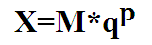 мантиссапоказатель степениоснование системы счисленияСообщение о том, что монета после броска упала "орлом" (согласно теории информации) несет:0 бит информации+1 бит информации2 бита информации3 бита информацииКакое количество цифр используется в двоичной системе счисления?1+2108ASCII  это ...+таблица кодировки символовмарка процессоражесткий дискязык программированияЧему равен 1 Гигабайт?+2^10 Мбайт10^3 Мбайт1000 Мбит1 000 000 КбайтДля кодирования одного символа (согласно таблице кодировки ASCII) необходимо+8 бит2 бита16 бит1 битС помощью кодовой таблицы ASCII может быть закодировано (максимально)+256 символов32 символа512 символов128 символовДано высказывание: «ПОД ОДИН СИМВОЛ В ПАМЯТИ КОМПЬЮТЕРА ВЫДЕЛЯЕТСЯ 1 БАЙТ» Оно истинно. Объем памяти необходимой для хранения данной информации в памяти компьютера составляет…45 бит45 байт+53 байта9 байтДля хранения на диске слова ИНФОРМАТИКА в системе кодирования ASCII необходимо ___________ бит.+88111176Если число в шестнадцатеричной системе счисления имеет вид 1116, то его запись в двоичной системе счисления имеет вид ...11000+10001221001Наиболее точный смысл понятия "семантическая емкость информации" - это ...количество информацииважность информации+смысл информацииточность информацииЕсли числа в двоичной системе счисления имеют вид 112 и 1012, то их произведение в десятичной системе счисления равно ...+158111160Энтропия в информатике - это свойство ...данныхусловий поисказнаний+информацииЕсли числа в двоичной системе счисления имеют вид 10012 и 1012, то их разность в десятичной системе счисления равна ...9002+48Если числа в восьмеричной системе счисления имеют вид 1018 и 118, то их сумма в десятичной системе счисления равна ...1129056+74Степень соответствия информации текущему моменту времени характеризует такое ее свойство как…содержательностьдостоверностьобъективность+актуальностьДаны десятичное число 100 и двоичное число  1102. Их произведение в десятичной системе счисления равно…24+6008811000Наиболее известными способами представления графической информации являютсяточечный и пиксельныйфизический и логический+векторный и растровыйпараметрический и структурныйРазмеры дисплея 640х480 точек. Если в растровой графике используются 16 цветов, тогда для хранения данного изображения на диске нужен следующий минимальный объем памяти…1) 120 Кбайт+2) 150 Кбайт3) 32 Кбайт4) 1МбайтС помощью одного бита можно запомнить ______  различных состояний8+225561Кибернетика - это отрасль народного хозяйства, которая объединяет совокупность предприятий разных форм собственности, где занимаются производством компьютерной техники, программных продуктов, разработкой современных технологий преобразования информации;наука, направленная на аппаратное моделирование структур, подобных структуре человеческого мозга;+наука об общих принципах управления в различных системах — технических, биологических, социальных и др.Выберите правильное определение понятия "информация"Это данные, представленные в числовом виде+Это то, что уменьшает степень нашего незнания о чем-либоЭто данные, представленные в графическом видеЭто методы обработки данныхУкажите соответствия:5- степень соответствия реальному объекту с необходимой точностью4важность ее, существенность для данного промежутка времени6Возможность получения информации при её необходимости0Актуальность0Доступность0ДостоверностьПо способу восприятия информация бывает:+ВизуальнаяОптическая+Аудиальная+ОбонятельнаяАкцизная+Тактильная+ВкусоваячисловаяДля хранения целого числа со знаком используется один байт. Сколько единиц содержит внутреннее представление числа (-128)? 5432+1Информационный объем сообщения равен 122880 бит. Чему равен объем этого сообщения в Кбайтах? 120+154818Для хранения целого числа со знаком используется один байт. Сколько единиц содержит внутреннее представление числа (-1)? 127+8Для хранения целого числа со знаком используется один байт. Сколько единиц содержит внутреннее представление числа (-2)? 12+78Сжатие – это +кодирование с уменьшением объёма данных и возможность однозначного декодированияприменение алгоритма уплотнения только к числовым данным;уменьшение степени неопределённости в информационной системе;В корзине 8 шаров. Все шары разного цвета. Сколько информации несет сообщение о том, что из корзины достали красный шар?1 бит2 бита+3 бита 4 бита8 бит1 байтСообщение о том, что Петя живет во втором подъезде, несет 3 бита информации. Сколько подъездов в доме?346+89Алфавит племени Мульти состоит из 16 букв. Какое количество информации несет одна буква этого алфавита?2 бита3 бита +4 бита8 бит1 байтКритерии оценки теста:Проректор по учебно- методической работе______________С.Н. БольшаковВид учебной работыОбъём часовМаксимальная учебная нагрузка (всего)237Обязательная аудиторная учебная нагрузка (всего)165В том числе:Лабораторные работы-Практические занятия64Контрольные работы-Курсовая работа (проект) (если предусмотрено)-Самостоятельная работа обучающегося (всего)52В том числе:Самостоятельная работа над курсовой работой (проектом) (если предусмотрено)-Консультации16Промежуточная аттестация:дифференцированный зачет – 3,5 семестр4Экзамен – 6 семестрДругие формы контроля (4 семестр)Экзамен – 6 семестрДругие формы контроля (4 семестр)Наименование разделов и темСодержание учебного материала, лабораторные работы и практические занятия, самостоятельная работа обучающихся, курсовая работа (проект) (если предусмотрены)Объем часовУровень усвоения1234Раздел 1  Информация, свойства информации и ее представлениеРаздел 1  Информация, свойства информации и ее представление18Содержание учебного материала0Темы1. Понятие «информация» и философские проблемы определения понятия «информация» 21Темы2. Различные уровни представлений об информации: вероятностный, объемный, аксиологический, семантический21Темы3. Основные понятия теории информации: источник, носитель и получатель информации, сигнал, параметры сигнала (дискретность или непрерывность).21Темы4. Виды информации: числовая, символьная, графическая, звуковая и видео информация; аналоговый дискретный способы представления информации21Темы5. Физические свойства информации: запоминаемость, передаваемость, воспроизводимость, преобразуемость, стираемость21Темы6. Качественные (социально-значимые) свойства информации: понятность, полезность (ценность), достоверность (истинность), актуальность (своевременность), полнота и точность21Практические занятия№1. Способы хранения обработки и передачи информации2Самостоятельная работа обучающихсяВыполнение письменной аналитической работы по теме «Концепции понятия информации»4Выполнение письменной аналитической работы по теме «Свойства информации»4Раздел 2  Измерение информацииРаздел 2  Измерение информации30Содержание учебного материала0ТемыМеры и единицы измерения информации. Синтаксическая мера. Семантическая мера информации Прагматическая мера информации2221Темы4. Вероятностный подход к измерению информации; формула Хартли 21Темы5. Вероятностный подход к измерению информации; формула Шеннона. Закон аддитивности информации.21Темы6. Объемный подход к измерению информации, единицы измерения информации (бит, Байт, Кбайт, Мбайт, Гбайт, Тбайт)22Практические занятия0№ 2  Применение алфавитного подхода к измерению информации при решении задач на определение количества информации2№ 3. Применение алфавитного подхода к измерению информации при решении задач на определение количества информации1№ 4. Расчет количества информации по формуле Хартли1№ 5. Расчет количества информации по формуле Хартли, закону аддитивности информации1№ 6. Использование формулы Шеннона для расчета количества информации.1№ 7. Использование формулы Шеннона для расчета количества информации.1№ 8. Расчет количества информации в письменном языке.1Самостоятельная работа обучающихся1Решение задач на вычисление количества информации по формуле Хартли.6Решение задач на вычисление количества информации с использование закона аддитивности информации.6Решение задач на вычисление количества информации по формуле Шеннона.6Консультации4Раздел 3  Кодирование различных видов информацииРаздел 3  Кодирование различных видов информации46Содержание учебного материала0Темы1. Понятие о коде, букве, абстрактном алфавите. Понятие о кодировании и декодировании. 21Темы2. Способы кодирования информации: графический, числовой, символьный.2Темы3. Принцип кодирования чисел: 12Темы4. Системы счисления; классификация систем счисления: позиционные и непозиционные; понятия об основании системы счисления и недесятичных системах счисления1Темы5. Алгоритмы перевода чисел в недесятичные системы счисления и из недесятичных в десятичную систему счисления12Темы6. Правила недесятичной арифметики: сложение, вычитание, умножение, деление1Практические занятия№ 9 Перевод целых чисел в недесятичные системы счисления1№ 10 Перевод целых чисел из недесятичных систем счисления1№11 Перевод дробных чисел в недесятичные системы счисления1№ 12 Выполнения арифметических операций в двоичной системе счисления1Самостоятельная работа обучающихся0Решение задач на перевод чисел в недесятичные системы счисления.2Решение задач на перевод чисел из недесятичных систем счисления2Дифференцированный зачет2Содержание учебного материалаТемы7. Байтовое (цифровое) кодирование символьной информации. Понятие о принципах байтового кодирования (кодовой таблице); виды кодовых таблиц: КОИ8, CP1251, CP866, Mac, ISO3Темы8. Кодирование графической информации. Основные понятия пространственной дискретизации: пиксель, растр, код цвета. Параметры качества кодирования изображения: размер пикселя, палитра. Кодирование растрового черно-белого изображения: монохромное и полутоновое. 3Темы9. Способы кодирования растровых цветных изображений: модели RGB,HSB и CMYK. Способ кодирования векторного изображения: графические примитивы (отрезок, дуга, окружность и пр.)3Темы10. Кодирование звука. Дискретизация звука, принципы аналогово-цифрового преобразователя: дискретизация по времени и дискретизация амплитуды; оцифровка (кодирование) звука. 311. Принцип кодирования звука (запись или воспроизведение): звук, микрофон (или динамик), электрический сигнал, аудиоадаптер, двоичный код, память ЭВМ3Практические занятия№ 13. Кодирование и декодирование символьной информации с использованием различных кодовых таблиц2№ 14 Кодирование и декодирование графической информации. Разбор задач.2№ 15 Кодирование и декодирование графической информации. Решение задач, С/Р2№ 16. Кодирование звуковой информации. Разбор задач2№ 17. Кодирование звуковой информации. Решение задач, С/Р2Самостоятельная работа обучающихсяРабота с конспектом. Оформление отчетов  практических занятий3Решение задач на кодирование и декодирование текстовой информации3Решение задач на кодирование и декодирование графической информации3Решение задач на кодирование и декодирование звуковой информации3Консультации2Раздел 4 Передача информации по каналам связиРаздел 4 Передача информации по каналам связи41Содержание учебного материалаТемы1. Источник и приемник информации, каналы передачи информации и их виды, роль органов чувств в процессе передачи информации человеком Структура технических систем связи: источник, кодировщик, канал связи, декодировщик, приемник31Темы2. Основы передачи данных. Сообщение. Сигнал. Виды сигналов. 31Темы3. Система связи. Дискретные и непрерывные источники сообщений. Каналы передачи информации.31ТемыПонятие пропускной способности информационных каналов связи Понятие скорости передачи информации, единицы ее измерения Передача информации техническими средствами коммуникаций41Темы6. Пропускная способность дискретного канала без помех42Темы7. Пропускная способность дискретного канала с помехами42Темы8. Пропускная способность бинарного симметричного канала с помехами42Практические занятия№ 18 Решение задач на вычисление избыточности источника2№ 19 Вычисление скорости передачи информации для канала без помех2№ 20 Вычисление скорости передачи информации для канала с помехами2№ 21 Вычисление пропускной способности канала связи без помех2№ 22 Вычисление пропускной способности канала связи с помехами1№ 23 Пропускная способность бинарного симметричного канала связи с помехами1Самостоятельная работа обучающихся0Решение задач на вычисление избыточности источника1Решение задач на вычисление скорости передачи информации.1Подготовка формул для построения таблиц к практическому занятию «Вычисление скорости передачи информации для канала без помех»Подготовка формул для построения таблиц к ПЗ «Вычисление скорости передачи информации для канала с помехами»1Решение задач на вычисление пропускной способности дискретного канала без помехПодготовка формул для построения таблиц к ПЗ«Вычисление пропускной способности канала связи без помех»1Решение задач на вычисление пропускной способности дискретного канала с помехами1Подготовка формул для построения таблиц к ПЗ «Вычисление пропускной способности канала связи с помехами»1Решение задач на вычисление пропускной способности бинарного симметричного канала с помехами1Консультации2Раздел 5  Кодирование и декодирование  информацииРаздел 5  Кодирование и декодирование  информации36Содержание учебного материалаТемыПринципы кодирования и декодирования информации. Код. Алфавит кода. Кодирование.11ТемыОптимальное кодирование информации. Условия построения оптимального кода. 11ТемыКод Шеннона - Фано. 12ТемыКод Хаффмана. 12ТемыОсновы теории сжатия данных.11ТемыМетоды повышения помехозащищенности передачи и приема данных. 11ТемыКоды обнаруживающие ошибки: код с проверкой на четность, код с постоянным весом.12ТемыКоды обнаруживающие корреляционный код, инверсный код12ТемыКорректирующие коды. Классификация.21 Циклические коды, код Хэмминга2Практические занятия0№ 24. Сжатие и архивация информации. Кодирование  символьной, числовой, графической, звуковой, видео информации. 2№ 25.  Построение оптимальных кодов2№ 26. Кодирование методом Шеннона-Фано.2№ 27. Построение оптимальных кодов. Кодирование методом Хаффмана2№ 28. Коды, обнаруживающие ошибки. Код Хэмминга. Решение задач.2Самостоятельная работа обучающихся0Решение задач на построение кода Шеннона-Фано.2Решение задач на проверку оптимальности кода.2Решение задач на построение кода Хаффмана.2Решение задач на построение кода с проверкой на четность.1Работа с конспектом лекций при подготовке к зачету по разделу «Кодирование и декодирование информации»1Консультации4Дифференцированный зачет 2Раздел 6  Основы теории защиты информацииРаздел 6  Основы теории защиты информации66Содержание учебного материалаТемы1. Введение в шифрование. Основные методы шифрования данных.21Темы2. Шифрование способом Вижинера. Примеры способов шифрования методом перестановок.21Темы3. Понятие криптографии, использование ее на практике21Темы4. Различные методы криптографии, их свойства и методы шифрования. 21Темы5. Криптография, основные понятия.416. Криптография с симметричным ключом, с открытым ключом.47. Сравнительный анализ методов шифрования4Практические занятия№ 29. Построение матрицы Вижинера, шифрование и дешифрование данных. Разбор задач.4№ 30. Построение матрицы Вижинера, шифрование и дешифрование данных. Решение задач, С/Р6№ 31. Шифрование в нескольких вариантах методом перестановки и дешифрование.4№ 32. Практическое применение криптографии. Разбор примеров.6Самостоятельная работа обучающихсяРабота с конспектом, изучение материала, поиск информации о методах криптографии,..6Написание реферата на тему «Криптография как средство защиты»6Работа с конспектом лекций при подготовке к зачету по разделу «Основы теории защиты информации»5Работа с конспектом лекций при подготовке к итоговой аттестации5Консультации4Всего обязательной аудиторной нагрузки165В том числе практические занятия64Самостоятельная работа52Консультации16Дифференцированный зачет – 3,5 семестр4Всего максимальная нагрузка237Результаты обучения (освоенные умения, усвоенные знания)Коды формируемых компетенцийФормы и методы контроля и оценки результатов обучения Умения Умения Умения- применять правила недесятичной арифметики; ОК 1-9  ПК 1.1, ПК 1.2Оценка практических работОценка контрольных работОценка выполнения тестов- переводить числа из одной системы счисления в другую;ОК 1-9 ПК 1.1, ПК 1.2Оценка практических работОценка контрольных работОценка выполнения тестов- повышать помехозащищенность и помехоустойчивость передачи информацииОК 1-9 ПК 1.1, ПК 1.2, ПК 2.1Оценка практических работОценка контрольных работОценка выполнения тестов- кодировать информацию (символьную, числовую, графическую, звуковую, видео);ОК 1-9 ПК 1.1, ПК 1.2Оценка практических работОценка контрольных работОценка выполнения тестов- сжимать и архивировать информацию;ОК 1-9 ПК 1.1, ПК 1.2, ПК 2.1Оценка практических работОценка контрольных работОценка выполнения тестовЗнанияЗнанияЗнания- основные понятия теории информации;ОК 1-9 ПК 1.1 – 1.3, ПК 3.2Оценка устного опросаОценка результатов проверочных работОценка результатов выполнения теставиды информации и способы представления ее в электронно- вычислительных машинах (ЭВМ);ОК 1-9 ПК 1.1 – 1.3, ПК 3.2Оценка устного опросаОценка результатов проверочных работОценка результатов выполнения теста- свойства информации;ОК 1-9 ПК 1.1 – 1.2Оценка устного опросаОценка результатов проверочных работОценка результатов выполнения тестамеры и единицы измерения информации;ОК 1-9 ПК 1.1-1.2, ПК 2.1Оценка устного опросаОценка результатов проверочных работОценка результатов выполнения теста- принципы кодирования и декодирования;ОК 1-10, ПК 1.1-1.2Оценка устного опросаОценка результатов проверочных работОценка результатов выполнения теста- основы передачи данных;ОК 1-10, ПК 1.1-1.2, ПК 2.1, ПК 3.2Оценка устного опросаОценка результатов проверочных работОценка результатов выполнения теста- каналы передачи информацииОК 1-10Оценка устного опросаОценка результатов проверочных работОценка результатов выполнения теста% верных ответовОценка100-95Отлично90-80Хорошо75-60УдовлетворительноМенее 55Неудовлетворительно